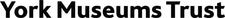 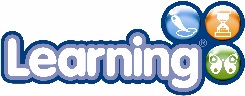 Booking Request Form for York Museums TrustPlease email this form to group.bookings@ymt.org.ukGroup bookings contact number is 01904 687633, please don’t hesitate to call if you have any questions.Please indicate what York Museums Trust site you wish to visitPlease indicate what York Museums Trust site you wish to visitPlease indicate what York Museums Trust site you wish to visitYork Castle MuseumThe Yorkshire MuseumYork Art GalleryName of GroupAddress of GroupMain contact InformationMain contact InformationNameNumberEmail AddressNumber of Children/ Students/Adults you wish to bring on your visitDo you have a preferred date for your visit (please do give a few dates in case the first is not avaible)What time would you like to arrive on site?What time would you like to leave site?Do you require a lunch room during your visit? Do you require a lunch room during your visit? YesNoPlease tell us any information about your group that you feel relevant to your visit. Please include access issues and special arrangements that need to be made.How do you wish to pay for your visit?How do you wish to pay for your visit?How do you wish to pay for your visit?Pre-payOn the day of the visitBy invoice after your visitAccounts contact informationAccounts contact informationNameNumberAddressEmail addressUseful Links & informationEntrance Costs for York Castle Museumhttp://www.yorkcastlemuseum.org.uk/your-visit/group-bookings/Entrance Costs for The Yorkshire Museumhttp://www.yorkshiremuseum.org.uk/your-visit/group-bookings/